Województwo Zachodniopomorskie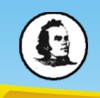 I Liceum Ogólnokształcąceim. Tarasa Szewczenki
w Białym Borzeul. Dworcowa 25, 78-425 Biały BórILO.26.6.2019.ZZDyrektor I Liceum Ogólnokształcącego im. Tarasa Szewczenki
 w Białym Borze ogłasza przetarg nieograniczonyo wartości przekraczającej 30.000 euro na:„Dostawy produktów żywnościowych do stołówkiInternatu I Liceum Ogólnokształcącego w Białym Borze w 2020 roku”Specyfikację Istotnych Warunków Zamówienia można odebrać osobiście w siedzibie Zamawiającego, sekretariat szkoły, ul. Dworcowa 25 w Białym Borze w godz. 800-1500.SIWZ udostępnia się również na stronie internetowej  zamawiającego (ścieżka: przetargi):www.liceum-bialybor.euZamawiający:I Liceum Ogólnokształcąceim. Tarasa Szewczenkiul. Dworcowa 2578-425 Biały BórNIP 673-10-53-327REGON 331097859Tel.   94 36 70 162Fax.  94 36 70 163 Opracowanie zawiera:Instrukcję dla wykonawców.Formularz oferty z załącznikami.Projekt umowy.Biały Bór, listopad 2019SPECYFIKACJA  ISTOTNYCH  WARUNKÓW  ZAMÓWIENIA Przetarg nieograniczony o wartości powyżej 30.000 euro na;„Dostawa produktów żywnościowych do stołówki Internatu
 I Liceum Ogólnokształcącego 
w  Białym Borze w 2020r.”Przedmiot główny: Kod CPV 15000000 – 8; 03000000-1CZĘŚĆI ZAMÓWIENIA: PAKIET NR I        – Produkty mleczarskie (CPV 15500000-3)	 PAKIET NR II      – warzywa, owoce, warzywa przetworzone, cytrusy                                     (CPV 15330000-0, 15331000-7)PAKIET NR III    – Mrożonki - warzywa, owoce, ryby (CPV 15331100-8; 15200000-0)PAKIET NR IV    – Mięso i wyroby mięsne, wędliny (CPV 15100000-9; 15131130-5)    PAKIET Nr V      – Różne produkty ogólnospożywcze, jaja                                   (CPV 15800000-6; 03142500-3)PAKIET NR VI  – Pieczywo, świeże wyroby piekarskie i ciastkarskie  (CPV 15810000-9)SPIS TREŚCI:Opis sposobu przygotowania oferty.Informacje dotyczące kryteriów i warunków wymaganych od wykonawców.Wymagane dokumenty.Opis sposobu obliczenia cenyKryteria oceny ofert i zasady ich oceny.Termin wykonania dostawy.Sposób składania oferty.Wadium.Udzielanie wyjaśnień dotyczących Specyfikacji Istotnych Warunków Zamówienia.Miejsce i termin otwarcia ofert.Termin związania ofertą.Informacje o trybie otwarcia i oceny ofert.Środki odwoławcze przysługujące wykonawcy.Osoby upoważnione do kontaktowania się z wykonawcami.Załącznik nr 1 – Wzór oferty  Załącznik nr 2 – Formularz Cena oferty (na każdy pakiet oddzielnie)Załącznik nr 3 – Oświadczenie Wykonawcy Załącznik nr 4 – Projekt umowy         SPECYFIKACJA   ISTOTNYCH   WARUNKÓW   ZAMÓWIENIAI. Część ogólnaI Liceum Ogólnokształcące im. Tarasa Szewczenki w Białym Borze, z siedzibą przy ul. Dworcowej 25, 78-425 Biały Bór, tel/fax 94 36 70 163 zwany dalej Zamawiającym, zaprasza do udziału w przetargu nieograniczonym na „Dostawę produktów żywnościowych do stołówki Internatu I Liceum Ogólnokształcącego  w 2020 roku” zgodnie z niniejszą Specyfikacją Istotnych Warunków Zamówienia.Postępowanie o udzielenie zamówienia publicznego prowadzone jest w oparciu  
o  ustawę z  dnia 29 stycznia  2004r. Prawo zamówień publicznych (Dz. U. z 2019r. poz. 1843 ), zwane dalej ustawą oraz aktów wykonawczych do ustawy.Płatnikiem za realizację zamówienia będzie I Liceum Ogólnokształcące im. Tarasa Szewczenki w Białym Borze.Miejsce publikacji ogłoszenia o przetargu:Biuletyn Zamówień Publicznych, Tablica ogłoszeń w siedzibie Zamawiającego.Zamawiający  dopuszcza składanie ofert  częściowych na wybrane przez siebie pakiety- części zamówienia.Zamawiający przewiduje  udzielania zamówień uzupełniających w trybie art.67, ust.1, pkt.6 i 7(spowodowane niemożliwą do przewidzenia liczbą osób korzystających 
z wyżywienia w okresie wakacyjnym). Zamawiający nie dopuszcza składania ofert  wariantowych.Zamawiający nie dopuszcza porozumiewania się zamawiającego z wykonawcami drogą elektroniczną. Zamawiający dopuszcza porozumiewanie się z Wykonawcą za pośrednictwem faksu pod warunkiem niezwłocznego potwierdzenia pocztą.Rozliczenia między zamawiającym  a wykonawcą prowadzone będą w  PLNZebranie wykonawców. Zamawiający nie przewiduje zebrania Wykonawców.Zamawiający nie przewiduje aukcji elektronicznej.Zamawiający nie przewiduje zawarcia umowy ramowej.Zamawiający udostępnia SIWZ nieodpłatnie u Zamawiającego w sekretariacie 
I Liceum Ogólnokształcącego przy ul. Dworcowej 25 w Białym Borze lub 
na stronie internetowej   www.liceum-bialybor.eu  (ścieżka - przetargi).Przedmiotem zamówienia jest zakup produktów żywnościowych do stołówki Internatu 
I Liceum Ogólnokształcącego w Białym Borze w 2020 roku:Pakiet I –Produkty mleczarskie.Szczegółowy opis zamówienia zawiera Załącznik nr 2Dostawa poniedziałek, środa, piątek  do godz.800Pakiet II – Warzywa, warzywa przetworzone, owoce, cytrusy.Szczegółowy opis zamówienia zawiera Załącznik nr Dostawa poniedziałek, środa, piątek do godz. 0800 Pakiet III – Mrożonki .Szczegółowy opis zamówienia zawiera Załącznik nr 2 BDostawa: poniedziałek, czwartek do godz. 1000Pakiet IV  - Mięso i wyroby mięsne, wędliny Szczegółowy opis zamówienia zawiera Załącznik nr Dostawa poniedziałek, środa, piątek  do godz.0900Pakiet V – Różne produkty spożywcze, jajaSzczegółowy opis zamówienia zawiera Załącznik nr 2 DDostawa poniedziałek, środa, piątek  do godz. 0800Pakiet VI – Pieczywo świeże,  wyroby piekarskie i  ciastkarskieSzczegółowy opis zamówienia zawiera Załącznik nr 2 EDostawa codziennie (poniedziałek – niedziela) do godz. 600Termin płatności – 30 dni robocze od daty otrzymania prawidłowo wystawionej faktury VAT.Forma rozliczenia – faktura dostarczana w dniu dostawy zamówionej partii produktu; forma płatności bezgotówkowa, płatność przelewem na konto wykonawcy.Termin realizacji zamówienia : od 01.01.2020r.  do 31.12.2020r.WARUNKI WSPÓLNE DLA WSZYSTKICH CZĘŚCI:Przedmiot zamówienia będzie realizowany sukcesywnie w ilościach wynikających z zapotrzebowania składanego bezpośrednio przez Zamawiającego. Dostawy następować będą na podstawie pisemnego lub telefonicznego zamówienia, którego dokona pracownik upoważniony przez Zamawiającego w terminie 48 godzin od momentu złożenia zamówienia.Wykonawca dostarczać będzie zamówioną partię towaru do Zamawiającego w dni robocze,  własnym środkiem transportu i na własne ryzyko, a kosztami transportu nie będzie obciążał Zamawiającego. Wykonawca zobowiązany jest do wniesienia towarów do magazynów żywnościowych znajdujących się w obiekcie Zamawiającego.Wykonawca musi zagwarantować odpowiedni okres ważności dostarczanych produktów licząc od dnia dostawy. Upoważnieni pracownicy Zamawiającego będą dokonywać odbioru towaru pod względem ilościowo-wartościowym oraz obowiązujących norm jakościowych, a także dokonywać sprawdzania zgodności cen z formularzem asortymentowo-cenowym.Zamawiającemu przysługuje prawo odmowy przyjęcia towaru w przypadku wad ilościowych, jakościowych bądź zbyt krótkiego okresu przydatności do spożycia. W przypadku zakwestionowania przez Zamawiającego dostarczonego towaru Wykonawca zobowiązuje się do jego wymiany na pełnowartościowy, w terminie nie dłuższym niż 4 godziny od zgłoszenia reklamacji. Zakwestionowany towar zostanie zwrócony Wykonawcy i odebrany transportem na koszt Wykonawcy. Zamawiający nie odpowiada za straty poniesione przez Wykonawcę z tytułu zwrotu kwestionowanej partii towaru. Dostarczane produkty spożywcze muszą być odpowiednio posortowane przez Wykonawcę i muszą być dobrej jakości, w tym przede wszystkim muszą odpowiadać wymaganiom jakościowym stosownie do obowiązujących przepisów, muszą spełniać obowiązujące w tym zakresie normy sanitarno-epidemiologiczne, a także muszą być przechowywane i transportowane w warunkach gwarantujących dobrą jakość.        Szczegółowy opis przedmiotu zamówienia określa formularz asortymentowo - cenowy – załącznik nr 2, 2A, 2B, 2C, 2D, 2E do SIWZ. Zamawiający informuje, że podane w formularzu asortymentowo - cenowym ilości określają przewidywaną ilość artykułów żywnościowych i zastrzega sobie prawo zamawiania mniejszej ilości w zależności od potrzeb wynikających ze zmniejszenia się liczby uczniów i pracowników szkoły uprawnionych do korzystania ze stołówki szkolnej (np. wzmożona zachorowalność lub nieobecność uczniów i pracowników szkoły z innych przyczyn, wystąpienie dodatkowych dni wolnych od nauki szkolnej, ferie zimowe i letnie, itp.). Rozliczenie finansowe Wykonawcy z Zamawiającym odbywać się będzie na podstawie ilości i rodzaju faktycznie dostarczonych do Zamawiającego produktów spożywczych i ich cen jednostkowych podanych przez Wykonawcę w formularzu asortymentowo-cenowym.OPIS  SPOSOBU  PRZYGOTOWANIA  OFERTY:Każdy wykonawca może złożyć jedną ofertę w formie pisemnej .Oferta powinna być sporządzona w języku polskim na załączonych do specyfikacji formularzach. Do oferty winny być dołączone wszystkie dokumenty wymienione w pkt III.3. niniejszej Specyfikacji.W przypadku, dołączenia do oferty kopii dokumentu, powyższa kopia winna być potwierdzona za zgodność z oryginałem przez wykonawcę lub osobę upoważnioną  przez wykonawcę do zaciągania w jego imieniu zobowiązań. Wszystkie załączniki do oferty, stanowiące oświadczenia wykonawcy winny być podpisane przez upoważnionego przedstawiciela wykonawcy. Upoważnienie do podpisania oferty winno być dołączone do oferty, o ile nie wynika z innych dokumentów załączonych przez wykonawcę.1.6  Tajemnica przedsiębiorstwa:jeżeli według Wykonawcy oferta będzie zawierała informacje objęte tajemnicą jego przedsiębiorstwa w rozumieniu przepisów ustawy z 16 kwietnia 1993r. o zwalczaniu nieuczciwej konkurencji, muszą być oznaczone klauzulą NIE UDOSTĘPNIAĆ – TAJEMNICA PRZEDSIĘBIORSTWA i umieszczone na końcu oferty (ostatnie strony w ofercie lub osobno). W innym przypadku wszystkie informacje zawarte w ofercie będą uważane za ogólnie dostępne i mogą być udostępnione pozostałym Wykonawcom razem z protokołem postępowania,zastrzeżenie informacji, danych, dokumentów lub oświadczeń nie stanowiących tajemnicy przedsiębiorstwa w rozumieniu przepisów o nieuczciwej konkurencji spowoduje ich odtajnienie.1.7 Treść oferty musi odpowiadać treści  Specyfikacji Istotnych Warunków Zamówienia. 1.8 Złożone oferty winny być zgodne z wymaganiami SIWZ.1.9. Zaleca się aby wszystkie strony oferty były  ponumerowane   kolejnymi numerami, 
 a  wszystkie miejsca w których wykonawca naniósł zmiany winny być parafowane przez osobę podpisującą ofertę.1.10. Zaleca się, aby Wykonawca umieścił ofertę w nieprzezroczystym opakowaniu
         (np. w kopercie).1.10.1. Kopertę  zewnętrzną zaadresować na adres  Zamawiającego z zaznaczeniem:„ Oferta  na  dostawę produktów żywnościowych do stołówki Internatu
 I Liceum Ogólnokształcącego”Nie otwierać przed dniem  09.12.2019r. godz.11001.10.2.Koperta musi być opisana nazwą i adresem Wykonawcy. W przypadku nieprawidłowego zaadresowania lub zamknięcia kopert zamawiający nie bierze odpowiedzialności za złe skierowanie przesyłki i jej przedterminowe otwarcie. Oferty złożone po terminie zostaną zwrócone Wykonawcy bez otwierania po upływie terminu przewidzianego na wniesienie protestu (zgodnie z Art. 84  ust. 2 ustawy).1.11. Po upływie terminu składania ofert, Wykonawca nie może wycofać oferty i wprowadzić w niej zmian (art.84, ust.1 ustawy).1.12. W przypadku   wprowadzenia  zmiany  do  złożonej  oferty  lub wycofania złożonej oferty, koperty  zawierające zmiany lub informacje o wycofaniu należy  oznaczyć w sposób podany  w pkt 1.10.1. z dopiskiem na kopercie  odpowiednio „ZMIANA OFERTY” , lub „WYCOFANIE  OFERTY”.2.  INFORMACJE  DOTYCZĄCE   KRYTERIÓW  I  WARUNKÓW  WYMAGANYCH    OD WYKONAWCÓW.  2.1. Wykonawca powinien zapoznać się ze wszystkimi wymaganiami określonymi                   w niniejszej specyfikacji.2.2. O udzielenie zamówienia mogą ubiegać się Wykonawcy, którzy spełniają warunki,                       o których mowa w art. 22 ust. 1 Prawo zamówień publicznych, dotyczące:posiadają uprawnienia do wykonywania określonej działalności lub czynności, jeżeli ustawy  nakładają obowiązek posiadania takich uprawnień – Zamawiający nie stawia szczególnych wymagań w zakresie spełniania tego warunku - Wykonawca potwierdza spełnianie warunku poprzez złożenie oświadczenia (zał. nr 3 do SIWZ);dysponowania odpowiednim potencjałem technicznym oraz osobami zdolnymi do wykonania zamówienia – Zamawiający nie stawia szczególnych wymagań w zakresie spełniania tego warunku - Wykonawca potwierdza spełnianie warunku poprzez złożenie oświadczenia (zał. nr 3 do SIWZ);sytuacji ekonomicznej i finansowej – warunek zostanie uznany za spełniony jeżeli Wykonawca wykaże, że posiada ubezpieczenie od odpowiedzialności cywilnej z tytułu prowadzonej działalności gospodarczej związanej z przedmiotem zamówienia o wysokości sumy gwarancyjnej ubezpieczenia nie mniejszej niż 5.000,00 zł (pięć tysięcy złotych).2.3. Ponadto o udzielenie zamówienia mogą ubiegać się Wykonawcy, którzy nie podlegają wykluczeniu z postępowania na podstawie art. 24 ust. 1 ustawy PZP - Wykonawca potwierdza spełnianie warunku poprzez złożenie oświadczenia (zał. nr 3 do SIWZ). 2.4. Wykonawcy wspólnie ubiegający się o udzielenie zamówienia winni spełnić łącznie warunki, o których mowa w pkt. 2.2. SIWZ, przy czym wartość, o której mowa w pkt. 2.2.c. SIWZ podlega sumowaniu. Warunek określony w pkt. 2.3. powinien spełniać każdy z Wykonawców samodzielnie.2.5.Wykonawca może polegać na wiedzy i doświadczeniu, potencjale technicznym, osobach zdolnych do wykonania zamówienia lub zdolnościach finansowych innych podmiotów niezależnie od charakteru prawnego łączącego go z nimi stosunków. Wykonawca w takiej sytuacji zobowiązany jest udowodnić Zamawiającemu, iż będzie dysponował zasobami niezbędnymi do realizacji zamówienia, w szczególności przedstawiając w tym celu pisemne zobowiązanie tych podmiotów do oddania mu do dyspozycji niezbędnych zasobów na okres korzystania z nich przy wykonywaniu zamówienia. Ponadto:zadeklarują wykonywanie dostawy  w sposób ciągły  zapewniający utrzymanie  dziennego zapasu,posiadają  środek transportu (chłodni) przystosowanego do przewozu artykułów spożywczych będących przedmiotem zamówienia i spełniającego obowiązujące wymogi sanitarne; 	akceptują warunki projektu umowy,akceptują warunki zawarte w niniejszej specyfikacji.2.6. Oferta zostanie odrzucona bez rozpatrywania gdy:jest  niezgodna z ustawą ;jej treść nie odpowiada treści specyfikacji istotnych warunków zamówieniajej złożenie stanowi czyn nieuczciwej konkurencji w rozumieniu przepisów o zwalczaniu nieuczciwej konkurencji;zawiera rażąco niską cenę w stosunku do przedmiotu zamówienia;została złożona przez wykonawcę wykluczonego z udziału w postępowaniu o udzielenie zamówienia ;zawiera błędy w obliczeniu ceny; wykonawca w terminie 3 dni od dnia otrzymania zawiadomienia nie zgodził się na poprawienie omyłki o której mowa w art. 87 ust. 2 pkt 3;jest nieważna na podstawie odrębnych przepisów.2.7. Wykonawca ponosi wszelkie koszty związane z przygotowaniem i złożeniem oferty. Wymaga się, aby oferent zdobył wszystkie informacje, które mogą być konieczne do przygotowania oferty oraz podpisania umowy.3. WYMAGANE  DOKUMENTY.3.1. Wypełniony formularz oferty (wg załącznika nr 1   do SIWZ).Wykonawca winien wypełnić odpowiednie załączniki formularze cenowe zał. Nr 2 – 2E (wg pakietów) w zależności na które zadania składa ofertę.3.2 Aktualny odpis z  właściwego  rejestru albo aktualnego zaświadczenia o wpisie do  ewidencji działalności gospodarczej  jeżeli odrębne przepisy wymagają wpisu do rejestru lub zgłoszenia do ewidencji działalności gospodarczej, wystawionego nie wcześniej niż                   6 miesięcy przed upływem terminu składania ofert.3.3 W przypadku podmiotów występujących wspólnie wykonawcy ustanawiają pełnomocnika do reprezentowania ich w postępowaniu o udzielenie zamówienia albo reprezentowania w postępowaniu i zawarcia umowy w sprawie zamówienia publicznego.W przypadku spółki cywilnej lub konsorcjum powyższy dokument (pkt. 3.3) powinien dołączyć każdy podmiot występujący wspólnie.3.3.1.Jeżeli Wykonawca ma siedzibę lub miejsce zamieszkania poza terytorium Rzeczypospolitej Polskiej składa dokumenty zgodnie z przepisami rozporządzenia Prezesa Rady Ministrów z dnia 30 grudnia 2009r. w sprawie rodzajów dokumentów, jakich może żądać Zamawiający od Wykonawcy oraz form, w jakich te dokumenty mogą być składane (Dz. U. z 2009r. Nr 226 , poz.1817 z późn. zm.).a) nie otwarto jego likwidacji ani nie ogłoszono upadłości,b) nie zalega z uiszczeniem podatków, opłat, składek na ubezpieczenie społeczne i zdrowotne albo, że uzyskał przewidziane prawem zwolnienie, odroczenie lub rozłożenie na raty zaległych płatności lub wstrzymanie w całości wykonania decyzji właściwego organu,c) nie orzeczono wobec niego zakazu ubiegania się o zamówienie.3.3.2.W celu potwierdzenia, że oferowane dostawy przedmiotu zamówienia, odpowiadają zmawiającemu należy dołączyć zaświadczenie podmiotu uprawnionego do kontroli jakości potwierdzającego, że dostarczane produkty odpowiadają określonym normom oraz aktualnym przepisom Państwowej Inspekcji Sanitarnej odnośnie pochodzenia sprzedawanego towaru.3.4. Aktualna decyzja lub zaświadczenie właściwego organu Państwowej Inspekcji Sanitarnej lub organu Inspekcji Weterynaryjnej dopuszczające środek transportu do przewozu artykułów spożywczych  będących przedmiotem zamówienia, wystawionego nie wcześniej niż 6 miesięcy przed upływem terminu składania ofert;3.5. W celu oceny spełnienia przez Wykonawcę warunków, o których mowa w art. 22 ust. 1 ustawy PZP, Wykonawca winien przedłożyć wraz z ofertą oświadczenie (w przypadku Wykonawców wspólnie ubiegających się o udzielenie zamówienia, dokumenty należy złożyć łącznie):3.5.1. Oświadczenie o spełnianiu warunków udziału w postępowaniu, o których mowa w art. 22 ust. 1 ustawy, zgodne ze wzorem stanowiącym załącznik nr 3 do SIWZ; 3.6.  Zaakceptowany  projekt umowy (załącznik nr 4 do SIWZ). 3.7. Informacje dodatkowe:Dostawy mięsa i wyrobów mięsnych oraz wędlin zapisanych w pakiecie  IV przedmiot zamówienia musi odpowiadać wszystkim cechom określonym w opisie w zał. Nr 2C do SIWZ i być zgodnym z Polskimi Normami oraz normami HACCP, obowiązującymi od 1 stycznia 2006 r. Zamawiający wymaga przedłożenia certyfikatu wdrożenia systemu bezpieczeństwa żywności pochodzenia zwierzęcego HACCPDokumenty przetargowe, które zostały otworzone w trakcie wykonywania procedury przetargowej zatrzymuje zamawiający.Zaleca się aby Formularz oferty oraz załączniki od nr  2 do nr 2E zostały wypełnione przez Wykonawcę bez wyjątku i dokonywania jakichkolwiek zmian.Projekt umowy (zał. Nr 4) powinien zostać zaakceptowany na ostatniej stronie bez dokonywania w nim jakichkolwiek zmian.Zamawiający wzywa wykonawców, którzy w wyznaczonym terminie nie złożyli dokumentów potwierdzających spełnienie warunków udziału w postępowaniu, do uzupełnienia tych dokumentów w określonym terminie,  ich nie uzupełnienie skutkowałoby unieważnieniem postępowania.4. OPIS SPOSOBU OBLICZANIA CENY OFERTY.4.1. Wykonawca w przedstawionej ofercie winien zaoferować cenę kompletną zgodną z arkuszem kalkulacyjnym, jednoznaczną i ostateczną, 4.2. Cena oferty winna być wyrażona w złotych polskich i określać wartość wykonania przedmiotu zamówienia.4.2.1.Ceny przedstawione w arkuszu kalkulacyjnym mogą zostać zaokrąglone do czwartego miejsca po przecinku,4.2.2.Cena oferty musi być wyrażona z dokładnością do dwóch miejsc po przecinku.4.3. Jeżeli wykonawca zastosuje w swojej ofercie upust cenowy, to musi go uwzględnić              w wycenie ofertowej .4.4. W cenie mieścić się musi całkowity koszt wykonania przedmiotu zamówienia.                 Nie przewiduje się żadnej refakturyzacji.4.5. Zamawiający nie dopuszcza przedstawienia ceny w kilku wariantach, w zależności od zastosowania rozwiązań. W przypadku przedstawienia ceny w taki sposób oferta zostanie odrzucona.4.6. Wycenę należy przedstawić na formularzu cenowym według załączonego wzoru – załączniki nr 2 do 2E ( odpowiednio do wybranego Pakietu).4.7. W formularzu oferty należy podać cenę oferty:bez podatku VAT,podatek VAT.ogółem  brutto   Prawidłowe ustalenie podatku VAT należy do obowiązków wykonawcy zgodnie z przepisami  Ustawy o podatku od towarów i usług oraz podatku akcyzowym (art.91 pkt.3a Ustawy Prawo zamówień Publicznych).Zamawiający nie uzna za oczywistą omyłkę i nie będzie poprawiał błędnie ustalonego podatku VAT.5. KRYTERIA  OCENY  OFERT  I  ZASADY  ICH  OCENY.Zamawiający każdy pakiet oceniał będzie oddzielnie wg poniższych zasad:5.1. Przy wyborze najkorzystniejszej oferty, zamawiający będzie się kierował następującymi kryteriami:				1. Cena - 100%	5.1.1. Cena przyjmuje się, że najwyższą ilość punktów tj. 100 otrzyma cena najniższa wśród cen zawartych w ofertach na wykonanie zadania objętego przetargiem,ceny w pozostałych ofertach punktowane będą w oparciu o następujący wzór:P(x)  = 100 x  Cmin. / C(x)gdzie:   P(x) 	- ilość  punktów  przyznana ofercie „X” za  kryterium  ceny,Cmin      -  cena najniższa wśród cen zawartych w ofertach na zadania objęte     przetargiemC(X)    - cena zawarta w ofercie X.Oceną kryterium będzie suma punktów przyznanych przez poszczególnych członków Komisji pomnożona przez wagę (%) tego kryterium. Za najkorzystniejszą uznana będzie oferta, która otrzymała największą ilość punktów, 
tj. posiada  najniższą cenę.5.2. W toku  badania i oceny ofert zamawiający może żądać od Wykonawców wyjaśnień dotyczących treści złożonej oferty.5.3. Zamawiający poprawi w tekście oferty oczywiste omyłki  pisarskie  oraz omyłki rachunkowe w obliczeniu ceny, niezwłocznie zawiadamiając o tym  Wykonawcę, którego oferta została poprawiona.5.4. Zamawiający udzieli zamówienia Wykonawcy, którego oferta odpowiada wszystkim wymaganiom przedstawionym w ustawie „Prawo zamówień publicznych” oraz                      w niniejszej specyfikacji i zostanie oceniona jako najkorzystniejsza w oparciu o podane kryterium wyboru.5.5. Zamawiający   powiadomi o wynikach postępowania wszystkich Wykonawców. 6. TERMIN WYKONYWANIA ZAMÓWIENIA – od 01.01.2020r. do 31.12.2020r.7. SPOSÓB  SKŁADANIA  OFERTYOfertę należy złożyć w zamkniętej kopercie w siedzibie zamawiającego w Białym Borze , przy  ul. Dworcowej 25, sekretariat I Liceum Ogólnokształcącego (internat I LO)
do  dnia 09.12.2019r.  do  godz.  1030 .8. WADIUM  - Nie dotyczy 9. ZABEZPIECZENIE NALEŻYTEGO WYKONANIA UMOWY - Nie dotyczy10.UDZIELANIE WYJAŚNIEŃ DOTYCZĄCYCH  SIWZ.10.1. Wykonawca może zwrócić się na piśmie do zamawiającego o wyjaśnienie  treści SIWZ. Zamawiający udzieli  niezwłocznie wyjaśnień wykonawcy, jeżeli wniosek  o wyjaśnienie treści wpłynie nie później niż do końca dnia, w którym upływa połowa wyznaczonego terminu składania ofert. 10.2. Zamawiający prześle treść wyjaśnień wszystkim Wykonawcom, którzy otrzymali  specyfikację istotnych warunków zamówienia  oraz udostępni  na stronie internetowej bez ujawniania źródła zapytania.11. MIEJSCE I  TERMIN  OTWARCIA  OFERT.11.1. Otwarcie ofert nastąpi dnia  09.12.2019r. o godz. 1100 w siedzibie Zamawiającego w Białym Borze przy ul. Dworcowej 25 – pokój nr 2 (internat ILO).11.2. Wykonawcy mogą uczestniczyć w publicznej sesji otwarcia ofert. W przypadku nieobecności wykonawcy przy otwieraniu ofert, zamawiający prześle wykonawcy informacje z otwarcia ofert na pisemny wniosek wykonawcy.11.3. W części jawnej przetargu Zamawiający poda do publicznej wiadomości:przed otwarciem kopert - kwotę jaką przeznaczył na sfinansowanie zamówienia,  po otwarciu kopert –nazwę, adres wykonawcy  i cenę oferty,12. TERMIN  ZWIĄZANIA  OFERTĄ.Składający ofertę pozostaje nią związany przez 30 dni. Bieg terminu  rozpoczyna się wraz z upływem terminu składania ofert.13. INFORMACJE O  TRYBIE OTWARCIA  I  OCENY  OFERT.13.1. Przetarg odbywa się zgodnie z ustawą z dnia  29 stycznia 2004 r. Prawo zamówień publicznych (Dz. U. z 2019r. poz. 1843 z późn. zm.). Rozpoczęcie przetargu rozpoczyna się w miejscu i czasie wskazanym w niniejszej specyfikacji.13.2. Zakres działania komisji przeprowadzającej przetarg obejmuje:	1.W części jawnej (w której mogą uczestniczyć przedstawiciele wykonawców):stwierdzenie prawidłowości ogłoszenia przetargu;podanie kwoty, jaką zamawiający zamierza przeznaczyć na sfinansowanie zamówieniazbadanie nienaruszalności  kopert i ich zewnętrznego wyglądu;	c)  otwarcie wniesionych ofert i zaopatrzenie każdej oferty bieżącym numerem.	Otwarcie ofert nastąpi  w następującej kolejności:		-oferty z napisem „ZMIANA  OFERTY....”		-oferty z napisem „WYCOFANIE  OFERTY...”		-pozostałe oferty wg kolejności ich złożenia.d)  sporządzenie zbiorczego zestawienia ofert otwartych ,podpisanie przez członków komisji przetargowej oraz osób wykonujących czynności w postępowaniu o udzielenie zamówienia oświadczeń, że nie są związani osobiście ani zawodowo (w rozumieniu art.17 ustawy Prawo zamówień publicznych) z wykonawcami uczestniczącymi w przetargu ,           2.W części niejawnej (w której uczestniczą tylko członkowie komisji przetargowej):ocena ofert od strony spełniania warunków formalnych;ocena ofert wg kryteriów i zasad określonych w niniejszej specyfikacji;wybór najkorzystniejszej oferty.14.  ŚRODKI OCHRONY PRAWNEJ PRZYSŁUGUJĄCE WYKONAWCY W TOKU  POSTĘPOWANIA O UDZIELENIE ZAMÓWIENIA PUBLICZNEGO – określa Dział VI ustawy z dnia 29.01.2004 r. Prawo zamówień publicznych 
Wykonawcom, których interes prawny doznał lub może doznać uszczerbku w wyniku naruszenia przez zamawiającego  przepisów ustawy z dnia 29 stycznia 2004 r. Prawo zamówień publicznych, przysługują środki odwoławcze przewidziane w Dziale VI   179-198   tej ustawy.15. OSOBY  UPRAWNIONE DO  KONTAKTOWANIA  SIĘ  Z  WYKONAWCAMI.Osobą  uprawnioną  przez  Zamawiającego do  kontaktowania się z Wykonawcami jest:- Zenobia Paduch – Kierownik Internatu I Liceum Ogólnokształcącego w Białym Borze,                                    Tel. 94 37 39 084- Maria Wiczyńska – Intendent I liceum Ogólnokształcącego w Białym Borze                                    Tel. 94- 36-70-178Załącznik nr 1do SIWZOFERTA1.Nawiązując do ogłoszenia o przetargu   nieograniczonym, składamy ofertę na:„Dostawy produktów żywnościowych do stołówki Internatu I Liceum Ogólnokształcącegow Białym Borze w 2020 roku”Zarejestrowana nazwa  Wykonawcy .................................................................................................................................................................................................................................................Zarejestrowany adres Wykonawcy  …………………………………………………………….....................................................................................................................................................tel..............................................., fax .........................................e-mail ……………………………………………………………NIP........................................                              REGON………………………………….2.Wyznaczam/my.................................................................................................................. do reprezentowania Wykonawcy w czasie trwania procedury przetargowej.3.Oferujemy wykonanie dostawy objętej zamówieniem  zgodnie z wyliczeniem zawartym w Załącznikach nr 2 – 2E  za cenę:PAKIET  I *Cena  oferty ogółem  netto     .............................................złpodatek VAT                          .............................................złCena  oferty  ogółem  brutto  ..............................................złPAKIET  II *Cena  oferty ogółem  netto     .............................................złpodatek VAT                           .............................................złCena  oferty ogółem  brutto   ..............................................złPAKIET  III *Cena   oferty ogółem  netto     .............................................złpodatek  VAT                          .............................................złCena  oferty  ogółem  brutto  ...............................................złPAKIET  IV *Cena   oferty ogółem  netto   ..............................................złpodatek  VAT                         .............................................złCena  oferty  ogółem  brutto ...............................................złPAKIET  V *Cena   oferty ogółem  netto   ..............................................złpodatek  VAT                       ...............................................złCena  oferty  ogółem  brutto ...............................................złPAKIET  VI *Cena   oferty ogółem  netto     ............................................złpodatek  VAT                           ...........................................złCena  oferty  ogółem  brutto    ............................................zł4. Oświadczamy, że w cenie oferty zostały uwzględnione wszystkie koszty wykonania zamówienia w tym koszt dowozu żywności który jest wartością stałą i  będzie obowiązywał przez cały okres realizacji dostawy.5. Wykonawca deklaruje ciągłe dostawy produktu, codziennie od poniedziałku do piątku do godz. …………. Umożliwiające utrzymanie minimalnego dziennego zapasu. Realizacja                       w ilości i asortymencie wg wcześniejszego pisemnego lub telefonicznego zapotrzebowania zgłoszonego każdorazowo przez Zamawiającego. 6. Zamawiający ma prawo odmowy przyjęcia towarów, których przekroczony jest termin ważności do spożycia (data, stempel na opakowaniu) lub towaru, którego data przydatności kończy się za 14 dni.7.Oświadczamy, jesteśmy/nie jesteśmy* płatnikiem podatku VAT od towarów i usług.8.Oświadczamy, że zapoznaliśmy się ze szczegółowymi warunkami przetargu zawartymi        w Specyfikacji Istotnych Warunków Zamówienia i przyjmujemy je bez zastrzeżeń.9.Oświadczamy, że jesteśmy związani ofertą do terminu ważności wskazanego 
w Specyfikacji Istotnych Warunków Zamówienia i w przypadku wygrania przetargu zobowiązujemy się do zawarcia umowy w terminie i miejscu wyznaczonym przez Zamawiającego.10. Załącznikami do niniejszej oferty są:1. ............................................................................................................
2. ……………………………….………...……….……………………3. ............................................................................................................
4. ……………………………………………………..………………..5. …………………………………….………………….……………..6. …………………………………….……………………….………..7. …………………………………………………….…………….…..        .................................................Biały Bór, dnia.................................                                  (pieczęć i podpis wykonawcy)*niepotrzebne skreśliZałącznik nr 3 do SIWZ.............................................(pieczęć adresowa Wykonawcy)                                                                     OŚWIADCZENIE WYKONAWCY Nazwa Wykonawcy: . . . . . . . . . . . . . . . . . . . . . . . . . . . . . . . . . . . . . . . . . . . . . . . . . . . . . . . . . . . . . . . . . . . . . . . . . . . . . . . . . . . . . . . . . . . . . . . . . . . . . . . . . . . . . . . . . . . . . . . . . . . . . . . . . . . . . . . . . . . . . . . . . . . . . . . . . . . . . . . . . . . . . . . . . . . . . . . . . . . . . . . . . . . . . . . . . . . . . . . . . . . . . . . . . . . . . . . . . . . . . . . . . . . . . . . . . . . . . . . . . . . . . . . . . . . . . . . . . . . . . . . . . . . . . . . . . . . . . . . . . . . . . Nazwa zadania: . . . . . . . . . . . . . . . . . . . . . . . . . . . . . . . . . . . . . . . . . . . . . . . . . . . . . . . . . . . . . . . . . . . . . . . . . . . . . . . . . . . . . . . . . . . . . . . . . . . . . . . . . . . . . . . . . . . . . . . . . . . . . . . . . . . . . . . . . . . . . . . . . . . . . . . . . . . . . . . . . . . . . . . . . . . . . . . . . . . . . . . . . . . ... . . . . . . . . . . . . . . . . . . . . . . . . . . . . . . . . . . . . . . . . . . . . . . . . . . . . . . . . . . . . . . . . . . . . . . . . . . . . . . . . . . . . . . . . . . . . . . . . . . . . . . . . . . . . . . . . . . . . . . . . . . . . . . . . . . . . . . . . . . . . . . . . . . . . . . . . . . . . . . . . . . . . . . . . . . . . . . . . . . . . . . . Oświadczamy, że: Jesteśmy uprawnieni do występowania w obrocie prawnym zgodnie z wymaganiami ustawowymi. Posiadamy ustawowo wymagane uprawnienia niezbędne do wykonania prac lub czynności określonych w niniejszej Specyfikacji Istotnych Warunków Zamówienia jeżeli ustawy nakładają obowiązek posiadania takich uprawnień. Posiadamy niezbędną wiedzę i doświadczenie, oraz dysponujemy potencjałem technicznym i osobami zdolnymi do wykonania zamówienia zgodnie z przedmiotem zamówienia dołączonym do SIWZ. Znajdujemy się w sytuacji ekonomicznej i finansowej zapewniającej wykonanie zamówienia określonego w Specyfikacji Istotnych Warunków Zamówienia. Nie podlegamy wykluczeniu z postępowania o udzielenie zamówienia na podstawie art. 24 ustawy  z dnia 29 stycznia 2004r. prawo zamówień. Na każde żądanie zamawiającego dostarczamy w ciągu 7 dni odpowiednie dokumenty potwierdzające prawdziwość każdej z kwestii zawartej w powyższym oświadczeniu. Dnia . . . . . . . . . . . . . . . . . . . . . . . . . . . . . . . .                                                                                  . . . . . . . . . . . . . . . . . . . . . . . . . . . . . . .                                                                                            (pieczęć i podpis wykonawcy)Załącznik nr 4 do SIWZwzórUMOWA NR ILO …./2019Zawarta w dniu .................................w Białym Borzepomiędzy:Nabywca:Województwo Zachodniopomorskieul. Korsarzy 3478-540 Szczecin NIP 851-28-71-498Odbiorca/ PłatnikI Liceum Ogólnokształcące im. Tarasa Szewczenkiul. Dworcowa 25, 78-425 Biały Bórreprezentowanym przez:Dyrektora –  mgr Dorota Stefańska-DrzewieckaGłówną Księgową – mgr Angelika Kąkolzwanym w dalszej treści umowy Zamawiającym, a…………….........................................................................................................................   z siedzibą: ……………......................................................................................................wpisanym do: ....................................................................................................................reprezentowanym przez: .......................................................................... ..........................................................................zwanym w dalszej treści umowy Dostawcą.w wyniku wyboru oferty w trybie przetargu nieograniczonego o wartości szacunkowej zamówienia mniejszej niż kwoty określone w przepisach wydanych na podstawie art. 11 ust. 8 ustawy z dnia 29 stycznia 2004 r. Prawo Zamówień Publicznych ( Dz. U z 2019r. poz. 1843 z późn. zm.), została zawarta umowa  następującej treści:§ 1Przedmiotem umowy są sukcesywne bezgotówkowe dostawy artykułów spożywczych w asortymencie i cenach wymienionych w załączniku Nr 2………., do niniejszej umowy, zgodnie z ofertą przetargową z dnia 06 grudnia 2019r. sporządzoną w oparciu o Specyfikację Istotnych Warunków Zamówienia z dnia   21 listopada  2019r.Podstawą zawarcia umowy jest przetarg nieograniczony z dnia 29.11.2019r. (data ogłoszenia publikacji o przetargu ) na dostawę produktów żywnościowych do stołówkiInternatu I Liceum Ogólnokształcącego im. Tarasa Szewczenki w Białym Borze w 2020 roku.§ 2Terminy i ilości dostaw częściowych będą każdorazowo   określone  przez Zamawiającego    w oparciu o telefoniczne zamówienia – z dwudniowym wyprzedzeniem. Podana ilość towaru jest ilością szacunkową. Zamawiający zastrzega sobie możliwość zamówienia mniejszej ilości towaru lub rezygnacji z niektórych pozycji. Zamówienia będą realizowane według potrzeb Zamawiającego.§ 3Strony ustalają, że ilość zamawianych towarów może ulec obniżeniu w razie zmniejszenia się liczby osób korzystających z wyżywienia lub podwyższeniu w razie zwiększenia się liczby osób korzystających z wyżywienia.Dostawcy nie przysługuje roszczenie a tytułu zamówienia mniejszej ilości towaru określonych w formularzu asortymentowo – cenowym.§ 4Żywność zgodnie z pakietem nr…..... będzie dostarczana środkami transportu Dostawcy na jego koszt za cenę zaoferowaną w postępowaniu przetargowym.Dostawa żywności następować będzie do siedziby Zamawiającego czyli do Internatu 
I Liceum Ogólnokształcącego im. Tarasa Szewczenki w Białym Borze, ul. Dworcowa 25, 78-425 Biały Bór. Dostawa produktów obejmuje również ich rozładunek i wniesienie do miejsc wskazanych przez upoważnionych pracowników Zamawiającego.Odbiór żywności odbywać się będzie w miejscu określonym zgodnie z ust. 2. Zamawiający potwierdzi na piśmie przyjęcie dostawy, co jest podstawą uzyskania zapłaty za dostarczenie żywności.Inne artykuły ogólnospożywcze, nie ujęte w ofercie cenowej, a które są niezbędne do funkcjonowania stołówki będą dostarczane po cenach aktualnych u Dostawcy w dniu dostawy.§ 5W przypadku wad towaru, Zamawiający powiadomi Dostawcę niezwłocznie
 po wykryciu wad.§ 6Dostarczane artykuły spełniają wymagania jakościowe zgodnie z polskimi normami na podstawie art. 52c ust. 6 ustawy z dnia 25 sierpnia 2006 r. o bezpieczeństwie żywności                  i żywienia (Dz. U. z 2015 r. poz. 594 i 1893 oraz z 2016 r. poz. 65), przenoszącymi normy europejskie lub innych państw członkowskich Europejskiego Obszaru Gospodarczego. W przypadku braku Polskich Norm przenoszących normy europejskie lub norm innych państw członkowskich Europejskiego Obszaru Gospodarczego przenoszących te normy uwzględnia w kolejności:europejskie aprobaty techniczne;wspólne specyfikacje techniczne;normy międzynarodowe;inne techniczne systemy odniesienia ustanowione przez europejskie organy normalizacyjne.Dostawca posiada decyzję właściwego organu Inspekcji sanitarnej potwierdzającą spełnienie wymagań koniecznych do zapewnienia higieny w procesie produkcji lub w obrocie artykułami będącymi przedmiotem zamówienia oraz do zapewnienia właściwej jakości zdrowotnej tych artykułów.Samochód, którym będzie przewożony towar powinien odpowiadać wymaganiom      sanitarnym dotyczącym środków transportu żywności.Osoby wykonujące zamówienia (kierowcy, pomocnicy itp.) muszą posiadać aktualne zaświadczenia lekarskie: sanitarno – epidemiologiczne, zezwalające na pracę w kontakcie                z żywnością. Na każde wezwanie Zamawiającego, Dostawca obowiązany jest do dostarczenia  w/w dokumentów.Zamawiający wymaga, aby opakowania zabezpieczające jakość dostarczonych towarów nie były brudne, uszkodzone mechanicznie, a materiał pakunkowy  był dopuszczony                         do kontaktu z żywnością.Towar dostarczony w oryginalnych opakowaniach, powinien mieć na opakowaniu czytelne oznaczenia fabryczne tzn. rodzaj, nazwę wyrobu, ilość, datę produkcji, termin przydatności do spożycia lub termin minimalnej trwałości, nazwę i adres producenta oraz inne oznakowania zgodne z obowiązującymi w tym zakresie przepisami prawa żywnościowego.5. Dostawca udziela gwarancji na przedmiot zamówienia, który musi posiadać aktualny termin przydatności do spożycia tj. co najmniej połowa okresu ważności przewidzianego dla danego produktu. § 7Dostawca gwarantuje wysoką jakość dostarczonego przedmiotu zamówienia. W razie  stwierdzenia wady przedmiotu Umowy w zakresie wg załącznika nr …………. do SIWZ,     Dostawca zobowiązany będzie do bezpłatnej wymiany wadliwego towaru na wolny od wad w ciągu 4 godzin od otrzymania reklamacji.Dostawca zobowiązuje się dostarczać towar zgodnie z zamówieniem, o którym mowa 
 w §  2.W przypadku stwierdzenia przy odbiorze rozbieżności ilościowo-jakościowych Dostawca zobowiązany jest w ciągu 4 godzin dokonać dostawy zgodnie z treścią Zamówienia.Zamawiający zastrzega sobie możliwość nieodebrania towaru, w przypadku gdy jest     on niezgodny ze specyfikacją określoną w załączniku nr 2 do umowy.Towar, o którym mowa w ust. 1, zostanie zwrócony Dostawcy i odebrany      transportem na jego koszt.Zamawiający może rozwiązać umowę ze skutkiem natychmiastowym, jeżeli Dostawca nie  dotrzymuje terminów realizacji przedmiotu umowy lub jeżeli wykonuje przedmiot umowy w  sposób niezgodny z niniejszą umową oraz  warunkami określonymi  prawem.Podstawą reklamacji jest sporządzenie protokołu reklamacji.Zamawiający może rozwiązać umowę w przypadku pojawienia się trzech reklamacji                       w ciągu 1 miesiąca, skutkującej zwrotem lub wymianą towaru wynikającego z niewłaściwej jakości handlowej i zdrowotnej towaru. W przypadku braku realizacji dostaw towaru lub jego części przez Dostawcę lub  dostarczenia towaru niewłaściwej jakości i w razie nie wywiązania się z obowiązków wynikających z zapisów ust. 1, 3   Zamawiającemu przysługuje prawo zakupu tzw. Interwencyjnego. Pełną kwotą zakupu interwencyjnego Zamawiający obciąży Dostawcę.Zamawiający nie odpowiada za straty poniesione przez Dostawcę z tytułu zwrotu     kwestionowanej partii towaru lub zakupu Interwencyjnego. § 8Ceny jednostkowe netto towarów zostały określone w załączniku nr 2 ….., który stanowi podstawę umowy i obejmuje koszty transportu na miejsce.Dostawca gwarantuje stałość cen towarów określonych w formularzu asortymentowo- cenowym , z zastrzeżeniem, o którym mowa w poniższych ust. 3-10W czasie obowiązywania umowy Dostawca może obniżyć ceny towarów (danej partii) bez uprzedniego powiadamiania o tym fakcie Zamawiającego.Dostawca obniży cenę dostawy danej partii, jeżeli będzie to uzasadnione spadkiem ceny towaru na rynku.Jeżeli w trakcie realizacji niniejszej umowy nastąpi wzrost cen towarów na rynku , Dostawca może ubiegać się o podwyższenie cen.Zamawiający uwzględni żądanie Dostawcy, o którym mowa w powyższym ust. 5, gdy wzrost cen towarów nie wynika z winy wykonawcy  umowy oraz gdy wzrost cen nie był możliwy do przewidzenia.Żądanie podwyższenia cen, o którym mowa w ust. 5, musi zostać przedstawione Zamawiającemu w formie wniosku wraz z dokumentami potwierdzającymi wzrost cen.Wzrost ceny o której mowa może nastąpić raz na trzy miesiące w granicach nie przekraczających wskaźnika  wzrostu cen towarów i usług konsumpcyjnych ogłaszanego przez Prezesa GUS za kwartał poprzedzający podwyżkę, publikowanego w Monitorze Polskim.Gdy z przedstawionych dokumentów, o których mowa w powyższym:Nie wynika konieczność podwyższenia cen towarów, lubGdy podwyższenie tych cen wiąże się z winą Dostawcy, lubGdy Zamawiający na podstawie przeprowadzonego rozpoznania rynku towarów- nie stwierdził wzrostu cen, wniosku Dostawcy nie uwzględnia się. W przypadku podwyższenia cen towarów, Zamawiający sporządza aneks do umowy,                  w którym określi procentową lub wartościową wysokość podwyżki, ceny po zastosowaniu podwyżki oraz  dzień wejścia w życie ustaleń aneksu.  Dostawa przez Wykonawcę umowy  towarów po cenach wyższych od ustalonych 
w formularzu  załącznik Nr 1 lub w aneksach do niniejszej umowy jest niedopuszczalna. Rozliczenie finansowe Wykonawcy z Zamawiającym odbywać się będzie na podstawie ilości i rodzaju faktycznie dostarczonych do Zamawiającego produktów spożywczych i ich cen jednostkowych podanych przez Wykonawcę w formularzu asortymentowo-cenowym.Termin płatności wynosi 30 dni licząc od dnia dostarczenia faktury za zrealizowaną dostawę artykułów spożywczych.Dane do prawidłowego wystawienia faktury:        ODBIORCA:    Województwo Zachodniopomorskie                                 ul. Korsarzy 34                                 70 – 540 Szczecin                                 NIP 851-28-71-498        PŁATNIK:      I Liceum Ogólnokształcące                                im. Tarasa Szewczenki                                ul. Dworcowa 25                                78 – 425 Biały  Bór§ 9Dostawca nie ponosi odpowiedzialności za wady powstałe na skutek niewłaściwego  postepowania Zamawiającego, tzn. postepowania niezgodnego z normami dotyczącymi produktów spożywczych.§ 10 Dostawca oświadcza, że towar posiada atest laboratoryjny.Na wniosek Zamawiającego Dostawca dostarczy w ciągu 7 dni wyniki badań organoleptycznych.§ 11W razie niewykonania lub nienależytego wykonania umowy:Dostawca zobowiązuje się zapłacić Zamawiającemu kary umowne:w wysokości 10% wartości towaru, którego dostawy nie zrealizowano na skutek odstąpienia od umowy przez Zamawiającego z powodu okoliczności, za które odpowiada Dostawca;w wysokości 0,2% wartości towaru nie dostarczonego w terminie za każdy rozpoczęty dzień zwłoki.Zamawiający zobowiązuje się zapłacić Dostawcy kary umowne:w wysokości 10% wartości towaru, którego dostawy nie zrealizowano na skutek odstąpienia od umowy przez Dostawcę  z powodu okoliczności, za które odpowiada Zamawiający. W razie wystąpienia istotnej zmiany okoliczności powodującej, że wykonanie Umowy nie leży w interesie publicznym, czego nie można było przewidzieć w chwili zawarcia Umowy, Zamawiający może  odstąpić od Umowy w terminie jednego miesiąca od powzięcia wiadomości o powyższych okolicznościach. W  takim wypadku Dostawca może żądać jedynie wynagrodzenia należytego mu z tytułu wykonania części Umowy.§ 12Strony mogą dochodzić na zasadach ogólnych odszkodowania przewyższającego kary umowne.§ 13Niniejsza umowa zostaje zawarta na okres: 01.01.2020r. – 31.12.2020r.§ 14W sprawach nie  uregulowanych niniejszą umową zastosowanie mają przepisy ustawy 
Prawo Zamówień Publicznych Dz.  U.  Nr 19, poz.  177 oraz przepisy Kodeksu Cywilnego.§ 15Ewentualne spory wynikłe z niniejszej Umowy rozstrzygać będzie Sąd rzeczowo i miejscowo właściwy dla siedziby Zamawiającego.§ 16Umowę sporządzono w 2 jednobrzmiących egzemplarzach, 1 egz. dla Zamawiającegoi 1 egz. dla Dostawcy.     DOSTAWCA:                                                       ZAMAWIAJĄCY:I. Część główna .Biały Bór, 21.11.2019r.    ZATWIERDZAM                 Dyrektor     I Liceum Ogólnokształcącego                      mgr Dorota Stefańska - Drzewiecka